Wyniki badania zrealizowanego w okresie 27.01.2020 – 14.01.2020 HrubieszówBadanie ankietowe przeprowadzone poprzez fizyczne i elektroniczne /mailowe/przekazanie ankiet przedsiębiorcom, zwrot ankiet w formie fizycznej i elektronicznej.W raporcie prezentowane są rozkłady częstości odpowiedzi wszystkich respondentów biorących udział w badaniu: tj. 30 osób (przedsiębiorców)Uwaga, pod rozkładem częstości odpowiedzi na dane pytanie znajduje się informacja o liczbie respondentów, którzy odpowiedzieli na dane pytanie. System generuje wyniki rozkładu częstości dla wszystkich respondentów biorących udział w badaniu, zliczanych na podstawie logowania do badania.OCENA STANU I WARUNKÓW ROZWOJU PRZEDSIĘBIORCZOŚCIW MIEŚCIE HRUBIESZÓWOCENA STANU I POTENCJAŁU ROZWOJOWEGO FIRMYProszę o wskazanie branży (jednej głównej) Państwa działalności:Proszę podać liczbę lat funkcjonowania firmy:Proszę określić główny rynek, na którym działa Państwa firma:Proszę określić pozycję rynkową Państwa firmy.Proszę podać liczbę zatrudnionych osób w Państwa firmie.Gdzie zlokalizowani są główni konkurenci? (jedna odpowiedź)Firma prowadzona jest przez:Gdzie znajduje się siedziba firmy?.Czy Państwa firmę można określić jako firmę rodzinną? FIRMA RODZINNA - to podmiot gospodarczy, w którym: pracuje co najmniej dwóch członków rodziny lub osób ze sobą spokrewnionych, przynajmniej jedna z nich ma wpływ na zarządzanie przedsiębiorstwem, do rodziny lub osób ze sobą spokrewnionych należy ponad 50% udziałów przedsiębiorstwa. Podmioty funkcjonujące w formie jednoosobowej działalności gospodarczej są zaliczane do przedsiębiorstw rodzinnych, o ile zatrudniają pracowników.Jak Państwa zdaniem w ciągu ostatnich trzech lat zmieniła się w firmie:Czy w Państwa firmie w perspektywie najbliższych lat rozważana jest możliwość:Czy w Państwa firmie obecnie istnieje zagrożenie utraty płynności finansowej?Co może stanowić największe zagrożenie utraty płynności finansowej? Można wskazać wiele odpowiedziJakie może Pan/Pani wskazać inne największe zagrożenie utraty płynności finansowej? Czy wspieracie Państwo lokalne inicjatywy społeczne poprzez? (1 – nie,  2 – sporadycznie/zdarzyło się, 3 – często/regularnie się zdarza)Jak oceniacie Państwo zagrożenia w działalności Państwa firmyInne bardzo znaczące czynniki i zagrożenia dla funkcjonowania i rozwoju firmyJakie znaczenie dla działalności Państwa firmy mają następujące potencjalne cele jej działalności?OCENA ISTNIEJĄCYCH WARUNKÓW ORAZ  POTRZEB/OCZEKIWAŃ PRZEDSIĘBIORCÓWProszę ocenić miasto HRUBIESZÓW, jako miejsce do prowadzenia działalności gospodarczej?Proszę ocenić warunki prowadzenia działalności gospodarczej w mieścieJakie znaczenie dla rozwoju Państwa firmy i osiągania sukcesu mają wymienione poniżej czynniki dotyczące otoczenia lokalnego miasta?Jakie inne czynniki mają znaczenie dla rozwoju  państwa przedsiębiorstwa i osiągania sukcesu? Proszę wymienićJakie znaczenie dla rozwoju Państwa firmy i osiągania sukcesu mają wymienione poniżej czynniki odnoszące się do otoczenia lokalnego miasta?Jakie inne czynniki mają znaczenie dla rozwoju  państwa przedsiębiorstwa i osiągania sukcesu? Proszę wymienićProszę określić stosunek władz lokalnych do przedsiębiorców i inwestorów lokalnychProszę ocenić lokalne uwarunkowania rozwoju przedsiębiorczości:OCENA MOŻLIWOŚCI WSPÓŁDZIAŁANIA/WSPÓŁPRACYJakie znaczenie dla rozwoju Państwa firmy i osiągania sukcesu mają wymienione poniżej czynniki - możliwości wsparcia działalności ze strony samorządu lub otoczenia biznesu?Jakie inne czynniki  - możliwości wsparcia działalności ze strony samorządu lub otoczenia biznesu mają znaczenie dla rozwoju  państwa przedsiębiorstwa i osiągania sukcesu? Proszę wymienićW jakich obszarach bylibyście państwo zainteresowani współpracą z lokalnymi instytucjami publicznymi? W jakich innych obszarach bylibyście Państwo zainteresowani współpracą? Proszę wymienić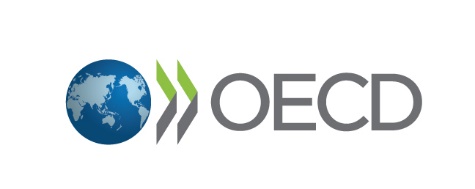 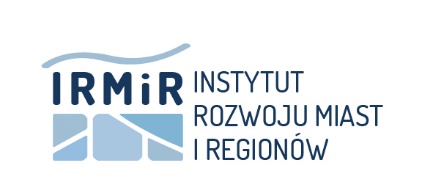 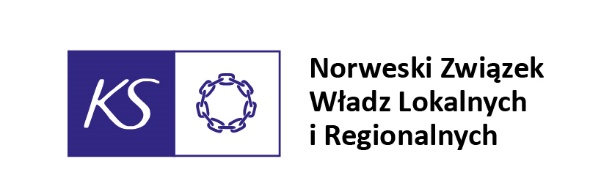 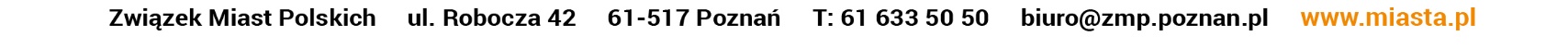 Odpowiedzi:Usługi                     HandelTransportRolnictwoPrzemysłyInna(jaka?) produkcjaLiczba20                131121%      66,60      43,33       3,33       3,33       6,66       3,33Odpowiedzi                                   Mniej niż rok   1-5 lat6-10 lat11-20 latWięcej niż 20 latliczba246513%6,6613,3320,0016,6643,33Odpowiedzi LokalnyRegionalnyKrajowyMiędzynarodowyLiczba23                    7                    2                     0%76,6623,336,66-AOdpowiedzi                                                                                                       Liczba                   %Nasza firma dopiero buduje pozycję, rozpoczyna działalność                               3                 10,00BNasza firma jest jednym z wielu o podobnym, niewielkim udziale w rynku           14                46,66CNasza firma ma znaczny udział w rynku                                                                12                40,00DNasza firma posiada dominującą pozycję - kreuje rynek (lider rynku)                    1                  3,33Odpowiedzi2-9                                              10-4950-249250 i więcejLiczba121520%40,0050,006,66-Odpowiedzi              Lokalnie (w  mieście)Na terenie krajuNa terenie EuropyPoza EuropąNie ma konkurencjiLiczba247000%80,0076,66---Odpowiedzi                                                              Liczbamieszkańca/mieszkankę miasta                           22mieszkańca/mieszkankę innej miejscowości          8%73,3323,33Odpowiedzi    	LiczbaNa terenie miasta                                                    26Poza miastem, ale na terenie województwa            2W Polsce w innym województwie                             0Za granicą                                                                0                                  %                                 92,85                                     7,14                                  -                                    - Odpowiedzi                                                           TAKNIE                                  Liczba	%   24 	80,00   23                                               	76,66Proszę zaznaczyć właściwą odpowiedź. Wprowadzone symbole oznaczają 1 – nastąpiło znaczne zmniejszenie/ pogorszenie, 2 – niewielkie zmniejszenie/pogorszenie, 3- utrzymanie się na porównywalnym poziomie, 4 – niewielkie zwiększenie/niewielka poprawa, 5 – znaczne zwiększenie/znaczna poprawa.AOdpowiedzi	Liczba	%Liczba zatrudnionych pracowników1 – nastąpiło znaczne zmniejszenie/ pogorszenie	                    5                                                                    16,662 – niewielkie zmniejszenie/pogorszenie	5	    16,663- utrzymanie się na porównywalnym poziomie	10	        33,334 – niewielkie zwiększenie/niewielka poprawa	9	30,005 – znaczne zwiększenie/znaczna poprawa	1	3,33BLiczba obsłużonych klientów1 – nastąpiło znaczne zmniejszenie/ pogorszenie	0	-2 – niewielkie zmniejszenie/pogorszenie 	1	33,333- utrzymanie się na porównywalnym poziomie	15	50,004 – niewielkie zwiększenie/niewielka poprawa	5	16,665 – znaczne zwiększenie/znaczna poprawa	1	3,33CLiczba kooperantów, dostawców1 – nastąpiło znaczne zmniejszenie/ pogorszenie 	0	-2 – niewielkie zmniejszenie/pogorszenie 	5	          16,663- utrzymanie się na porównywalnym poziomie	                       21                                                                70,004 – niewielkie zwiększenie/niewielka poprawa 	4	13,335 – znaczne zwiększenie/znaczna poprawa.	1	3,33	DKondycja finansowa1 – nastąpiło znaczne zmniejszenie/ pogorszenie	0	-2 – niewielkie zmniejszenie/pogorszenie 	9	31,033- utrzymanie się na porównywalnym poziomie	14	48,274 – niewielkie zwiększenie/niewielka poprawa 	5	17,245 – znaczne zwiększenie/znaczna poprawa	1	3,44EWartość aktywów obrotowych1 – nastąpiło znaczne zmniejszenie/ pogorszenie	1	3,332 – niewielkie zmniejszenie/pogorszenie 	4	13,333- utrzymanie się na porównywalnym poziomie 	19	63,334 – niewielkie zwiększenie/niewielka poprawa	6	20,005 – znaczne zwiększenie/znaczna poprawa	0	-FWartość kapitału własnego1 – nastąpiło znaczne zmniejszenie/ pogorszenie	0	-2 – niewielkie zmniejszenie/pogorszenie 	8	26,663- utrzymanie się na porównywalnym poziomie 	17	56,664 – niewielkie zwiększenie/niewielka poprawa	5	16,665 – znaczne zwiększenie/znaczna poprawa	0	-GWartość nakładów inwestycyjnych1 – nastąpiło znaczne zmniejszenie/ pogorszenie	1	3,332 – niewielkie zmniejszenie/pogorszenie 	4	13,333- utrzymanie się na porównywalnym poziomie 	17	56,554 – niewielkie zwiększenie/niewielka poprawa	7	23,335 – znaczne zwiększenie/znaczna poprawa	1	3,33HPozycja konkurencyjna na rynku1 – nastąpiło znaczne zmniejszenie/ pogorszenie 	0	02 – niewielkie zmniejszenie/pogorszenie	3	10,003- utrzymanie się na porównywalnym poziomie 	20	66,664 – niewielkie zwiększenie/niewielka poprawa	6	20,005 – znaczne zwiększenie/znaczna poprawa	1	3,33Proszę zaznaczyć przy każdym wariancie właściwą odpowiedźAOdpowiedziPrzekazania firmy członkom rodziny,Tak NIENIE WIEMLiczba11 910  %36,6630,0033,33BPrzekazania na zewnątrz (outsourcing) wybranych obszarów działalności firmyTAKNIENIE WIEM202866,666,6626,66CCałkowitej zmiany podstawowego profilu działalnościTAKNIENIE WIEM22356,6676,6616,66DRozszerzenia rodzaju prowadzonych działalności przez firmę, przy zachowaniu dotychczasowego głównego profiluTAKNIE Nie WIEM188460,0026,6613,33EOgraniczenia liczby prowadzonych rodzajów działalnościTAKNIE NIE WIEM523216,6676,666,66FZmiany siedzibyTAKNIENIE WIEM321610,0070,00 20,00GWejścia na nowy rynek sprzedaży (ekspansja geograficzna)TAKNIENIE WIEM616820,0053,3326,66HZawieszenia działalnościTAKNIE NIE WIEM12093,3366,6630,00ILikwidacji działalnościTAKNIE NIE WIEM0218072,4127,00JUtrzymania dotychczasowej strategii firmy na rynku, bez wprowadzania zmianTAKNIENIE WIEM137944,8224,1331,03OdpowiedziTAKNIENIE WIEMLiczba5177%17,2458,6224,13AOdpowiedzi	Liczba	%duże wahania kursów walut 	5	17,85Bzałamanie popytu na produkty                                                                                                                  19	67,00(wyroby i usługi)Cpogorszenie kondycji finansowej klientów 	17	60,00(opóźnienia w płatności)Dzadłużenie przedsiębiorstwa                                                                                                                       11	39,00(np. obciążeń kredytowych)Eznaczne nakładów inwestycyjnych ponoszonych przez przedsiębiorstwo	11	39,28Fzarządzanie kapitałem obrotowym polegającym na zamrażaniu aktywów obrotowych	1	                                               3,00 (zwiększaniu się stanu zapasów, przy mniejszym wzroście produkcji)Gproblemy kadrowe	13                                              46,42AOdpowiedzi	Liczba	%Biorę bezpośredni udział w lokalnych inicjatywach społecznychNIE	  4                                          13,79SPORADYCZNIE/ZDARZAŁO SIĘ	15	                                     51,72CZĘSTO/REGULARNIE SIĘ ZDARZA	     8	27,58%BWspieram (finansowo, organizacyjnie, lokalowo, sprzętowo) lokalne inicjatywy społeczne.NIE	   5	17,24SPORADYCZNIE/ZDARZAŁO SIĘ	  15	51,72CZĘSTO/REGULARNIE SIĘ ZDARZA	   8	27,58CAktywnie uczestniczę w lokalnej organizacji społecznej i organizowanych z jej udziałem lokalnych inicjatywach społecznych.NIE	7	24,13SPORADYCZNIE/ZDARZAŁO SIĘ	11	37,93CZĘSTO/REGULARNIE SIĘ ZDARZA	8	27,58DAktywnie uczestniczę w organizacji skupiającej lokalnych przedsiębiorców i organizowanych z jej udziałem lokalnych inicjatywach społecznych.NIE	9	31,03SPORADYCZNIE/ZDARZAŁO SIĘ                                                                                                                      12	41,37CZĘSTO/REGULARNIE SIĘ ZDARZA	6	20,68Jak oceniacie Państwo ryzyko i zagrożenia w działalności Państwa firmy. Proszę zaznaczyć właściwą odpowiedź w odniesieniu do wymienionych poniżej kategorii. Wprowadzone symbole oznaczają poziom oceny: 1 –uniemożliwia rozwój mojej firmy i stanowi zagrożenie dla dalszego funkcjonowania mojej firmy 2 – stanowi duże zagrożenie dla funkcjonowania i rozwoju mojej firmy 3 – stanowi małe zagrożenie dla funkcjonowania i rozwoju mojej firmy, 4 - nie odczuwam jako zagrożeniaAOdpowiedziBrak lub niewystarczające przygotowanie w rodzinie  sukcesora gotowego do przejęcia w przyszłości firmy1 –uniemożliwia rozwój mojej firmy i stanowi zagrożenie dla dalszego funkcjonowania mojej firmy 2 – stanowi duże zagrożenie dla funkcjonowania i rozwoju mojej firmy 3 – stanowi małe zagrożenie dla funkcjonowania i rozwoju mojej firmy4 - nie odczuwam jako zagrożeniaLiczba010711%034,4824,1337,93BNiedostateczna dostępność pracowników1 –uniemożliwia rozwój mojej firmy i stanowi zagrożenie dla dalszego funkcjonowania mojej firmy            2 – stanowi duże zagrożenie dla funkcjonowania i rozwoju mojej firmy 3 – stanowi małe zagrożenie dla funkcjonowania i rozwoju mojej firmy 4 - nie odczuwam jako zagrożenia014132048,27,44,826,89COgraniczona dostępność przestrzeni dla działalności gospodarczej1 –uniemożliwia rozwój mojej firmy i stanowi zagrożenie dla dalszego funkcjonowania mojej firmy 2 – stanowi duże zagrożenie dla funkcjonowania i rozwoju mojej firmy 3 – stanowi małe zagrożenie dla funkcjonowania i rozwoju mojej firmy 4 - nie odczuwam jako zagrożenia5712417,2424,1341,3713,79DDeficyt umiejętności zarządczych 1 –uniemożliwia rozwój mojej firmy i stanowi zagrożenie dla dalszego funkcjonowania mojej firmy2 – stanowi duże zagrożenie dla funkcjonowania i rozwoju mojej firmy 3 – stanowi małe zagrożenie dla funkcjonowania i rozwoju mojej firmy4 - nie odczuwam jako zagrożenia210796,8934,4824,1331,03ENiedostateczne umiejętności  współdziałania z innymi przedsiębiorcami1 –uniemożliwia rozwój mojej firmy i stanowi zagrożenie dla dalszego funkcjonowania mojej firmy 2 – stanowi duże zagrożenie dla funkcjonowania i rozwoju mojej firmy 3 – stanowi małe zagrożenie dla funkcjonowania i rozwoju mojej firmy4 - nie odczuwam jako zagrożenia05167017,2455,1724,13FNiedostateczne umiejętności  współdziałania z instytucjami otoczenia biznesu i administracji publicznej1 –uniemożliwia rozwój mojej firmy i stanowi zagrożenie dla dalszego funkcjonowania mojej firmy 2 – stanowi duże zagrożenie dla funkcjonowania i rozwoju mojej firmy 3 – stanowi małe zagrożenie dla funkcjonowania i rozwoju mojej firmy4 - nie odczuwam jako zagrożenia18993,4427,5831,0331,05GNiedostateczna dostępność transportowa i komunikacyjna1 –uniemożliwia rozwój mojej firmy i stanowi zagrożenie dla dalszego funkcjonowania mojej firmy 2 – stanowi duże zagrożenie dla funkcjonowania i rozwoju mojej firmy 3 – stanowi małe zagrożenie dla funkcjonowania i rozwoju mojej firmy, 4 - nie odczuwam jako zagrożenia1411123,4413,7937,9341,37HTrudności w dostępie do nowych technologii1 –uniemożliwia rozwój mojej firmy i stanowi zagrożenie dla dalszego funkcjonowania mojej firmy 2 – stanowi duże zagrożenie dla funkcjonowania i rozwoju mojej firmy 3 – stanowi małe zagrożenie dla funkcjonowania i rozwoju mojej firmy, 4 - nie odczuwam jako zagrożenia04168013,7955,1727,58INiewystarczająca dostępność  instytucji publicznych i komercyjnych oferujących usługi pożyczkowe, poręczeniowe, kapitał1 –uniemożliwia rozwój mojej firmy i stanowi zagrożenie dla dalszego funkcjonowania mojej firmy 2 – stanowi duże zagrożenie dla funkcjonowania i rozwoju mojej firmy 3 – stanowi małe zagrożenie dla funkcjonowania i rozwoju mojej firmy, 4 - nie odczuwam jako zagrożenia151493,4417,2448,2731,05JWzrost kosztów działalności gospodarczej (energia, praca, czynsz)1 –uniemożliwia rozwój mojej firmy i stanowi zagrożenie dla dalszego funkcjonowania mojej firmy 2 – stanowi duże zagrożenie dla funkcjonowania i rozwoju mojej firmy 3 – stanowi małe zagrożenie dla funkcjonowania i rozwoju mojej firmy4 - nie odczuwam jako zagrożenia8117327,5837,9324,1310,34KUzależnienie od ograniczonego popytu i lokalnego rynku zbytu1 –uniemożliwia rozwój mojej firmy i stanowi zagrożenie dla dalszego funkcjonowania mojej firmy 2 – stanowi duże zagrożenie dla funkcjonowania i rozwoju mojej firmy 3 – stanowi małe zagrożenie dla funkcjonowania i rozwoju mojej firmy 4 - nie odczuwam jako zagrożenia3713610,3424,1344,8220,68LKonkurencja globalnych korporacji1 –uniemożliwia rozwój mojej firmy i stanowi zagrożenie dla dalszego funkcjonowania mojej firmy 2 – stanowi duże zagrożenie dla funkcjonowania i rozwoju mojej firmy 3 – stanowi małe zagrożenie dla funkcjonowania i rozwoju mojej firmy 4 - nie odczuwam jako zagrożenia41010513,7934,4834,4817,24Odpowiedzi:                 	                    Liczba	%Migracja społeczeństwa, wyludnianie się lokalnego społeczeństwa, brak odbiorców  usług                   5                                       27,27Wzrost kosztów prowadzenia działalności, utrzymania(zus, podatki, prąd)                                             7                                       38,88Konkurencyjność na rynku lokalnym, szara strefa                                                                                   4                                        22,22Brak wykwalifikowanych pracowników, brak pracowników                                                                      6                                        33,33Inne: awarie techniczne, kradzież danych i informacji gospodarczych                                                   2                                         11,11Proszę zaznaczyć właściwą odpowiedź. Wprowadzone symbole oznaczają poziom wpływu wymienionych czynników: 1 – bardzo małe, 2 –małe, 3 – średnie, 4 – duże, 5 – bardzo duże (kluczowe); 0 – nie mam zdaniaAOdpowiedziUtrzymanie istnienia przedsiębiorstwa w długim okresie1 – bardzo małe, 2 –małe, 3 – średnie, 4 – duże, 5 – bardzo duże (kluczowe); 0 – nie mam zdaniaLiczba041313100%013,7944,8244,8234,480BUtrzymanie niezależności przedsiębiorstwa od podmiotów trzecich1 – bardzo małe, 2 –małe, 3 – średnie, 4 – duże, 5 – bardzo duże (kluczowe); 0 – nie mam zdania12591003,446,8917,2431,0334,480CMinimalizacja ryzyka ekonomicznego1 – bardzo małe, 2 –małe, 3 – średnie, 4 – duże, 5 – bardzo duże (kluczowe); 0 – nie mam zdania11910623,443,4431,0334,4820,686,89DDługookresowy wzrost wartości przedsiębiorstwa1 – bardzo małe, 2 –małe, 3 – średnie, 4 – duże, 5 – bardzo duże (kluczowe); 0 – nie mam zdania116101103,443,4420,6834,4837,930EZapewnienie dużego tempa wzrostu przedsiębiorstwa1 – bardzo małe, 2 –małe, 3 – średnie, 4 – duże, 5 – bardzo duże (kluczowe); 0 – nie mam zdania10812803,44027,5834,8027,580FPrzekazanie przedsiębiorstwa następnej generacji rodziny przedsiębiorcy1 – bardzo małe, 2 –małe, 3 – średnie, 4 – duże, 5 – bardzo duże (kluczowe); 0 – nie mam zdania2339936,8910,3410,3431,0331,0310,34GUtrzymanie bądź stworzenie miejsc pracy1 – bardzo małe, 2 –małe, 3 – średnie, 4 – duże, 5 – bardzo duże (kluczowe); 0 – nie mam zdania21313916,893,4410,3444,8231,033,44HTworzenie majątku bądź zapewnienie wysokiego standardu życia głównego przedsiębiorcy bądź rodziny przedsiębiorcy1 – bardzo małe, 2 –małe, 3 – średnie, 4 – duże, 5 – bardzo duże (kluczowe); 0 – nie mam zdania038510310,3427,5817,2434,4810,34IŚcisłe, długotrwałe związki z podmiotami trzecimi1 – bardzo małe, 2 –małe, 3 – średnie, 4 – duże, 5 – bardzo duże (kluczowe); 0 – nie mam zdania11613623,443,4420,6844,8220,686,89JRozpowszechnienie systemu wartości głównego właściciela bądź rodziny przedsiębiorcy oraz utrzymanie tradycji rodzinnych1 – bardzo małe, 2 –małe, 3 – średnie, 4 – duże, 5 – bardzo duże (kluczowe); 0 – nie mam zdania12513713,446,8917,2444,8224,133,44KKrótkookresowa maksymalizacja zysków1 – bardzo małe, 2 –małe, 3 – średnie, 4 – duże, 5 – bardzo duże (kluczowe); 0 – nie mam zdania35674410,3417,2420,6824,1313,7913,79LZatrudnienie członków rodziny w przedsiębiorstwie1 – bardzo małe, 2 –małe, 3 – średnie, 4 – duże, 5 – bardzo duże (kluczowe); 0 – nie mam zdania1189823,443,4427,5831,0327,586,89Odpowiedzibardzo dobrzedobrzeani dobrze, ani źledostateczniebardzo źleLiczba01110 52%037,9334,4817,246,89Proszę zaznaczyć właściwą odpowiedź. Wprowadzone symbole oznaczają 1 – bardzo źle, 2 – dostatecznie, 3- ani dobrze, ani źle, 4 – dobrze 5 – bardzo dobrzeAOdpowiedziDostępność wykwalifikowanych pracowników,1 – bardzo źle, 2 – dostatecznie, 3- ani dobrze, ani źle, 4 – dobrze 5 – bardzo dobrzeLiczba108812%34,4827,5827,583,446,89BDostępność  bazy lokalowej, terenów inwestycyjnych,1 – bardzo źle, 2 – dostatecznie, 3- ani dobrze, ani źle, 4 – dobrze 5 – bardzo dobrze068121021,4228,5742,853,57CInfrastruktura techniczna (media, sieci, drogi, parkingi),1 – bardzo źle, 2 – dostatecznie, 3- ani dobrze, ani źle, 4 – dobrze 5 – bardzo dobrze1416713,4413,7955,1724,133,44DNiskie podatki lokalne,1 – bardzo źle, 2 – dostatecznie, 3- ani dobrze, ani źle, 4 – dobrze 5 – bardzo dobrze77141024,1324,1348,273,440EDostępność komunikacyjna i transportowa w mieście, 1 – bardzo źle, 2 – dostatecznie, 3- ani dobrze, ani źle, 4 – dobrze 5 – bardzo dobrze39105110,7132,1435,7117,853,57FMała konkurencja w postaci dużych zagranicznych koncernów/firm,1 – bardzo źle, 2 – dostatecznie, 3- ani dobrze, ani źle, 4 – dobrze 5 – bardzo dobrze46142214,2821,4250,007,147,14GGotowe plany zagospodarowania przestrzennego, przyjazne inwestorom 1 – bardzo źle, 2 – dostatecznie, 3- ani dobrze, ani źle, 4 – dobrze 5 – bardzo dobrze02168107,4059,2529,623,70HIntensywne działania promujące lokalną gospodarkę ze strony władz miasta,1 – bardzo źle, 2 – dostatecznie, 3- ani dobrze, ani źle, 4 – dobrze 5 – bardzo dobrze21101606,893,4434,4855,17 0IWsparcie informacyjnego w gminie na temat warunków prowadzenia działalności gospodarczej w mieście 1 – bardzo źle, 2 – dostatecznie, 3- ani dobrze, ani źle, 4 – dobrze 5 – bardzo dobrze13101413,4410,3434,4848,273,44JŁatwość w załatwianiu spraw w urzędzie miasta1 – bardzo źle, 2 – dostatecznie, 3- ani dobrze, ani źle, 4 – dobrze 5 – bardzo dobrze1081643,44027,5855,1713,79KMożliwość wymiany doświadczeń, nawiązywania kontaktów, współpracy z innymi przedsiębiorcami,  1 – bardzo źle, 2 – dostatecznie, 3- ani dobrze, ani źle, 4 – dobrze 5 – bardzo dobrze13111403,4410,3437,9348,270LDostęp do wiedzy o innowacjach i nowych technologiach, niezbędnych o rozwoju firm,1 – bardzo źle, 2 – dostatecznie, 3- ani dobrze, ani źle, 4 – dobrze 5 – bardzo dobrze1314913,5710,7150,0032,143,57Proszę zaznaczyć właściwą odpowiedź. Wprowadzone symbole oznaczają poziom wpływu wymienionych czynników: 1 – zupełnie nieistotny, 2 – raczej nieistotny, 3 – neutralny, 4 – raczej istotny, 5 – zdecydowanie istotny(kluczowy)AOdpowiedziDostępność lokalnych ośrodków edukacyjnych i szkoleniowych1 – zupełnie nieistotny, 2 – raczej nieistotny, 3 – neutralny, 4 – raczej istotny, 5 – zdecydowanie istotny(kluczowy)Liczba341191%10,7114,2839,2832,143,57BOdpowiedni poziom świadczonych usług telekomunikacyjnych (m.in. w zakresie telefonii stacjonarnej, komórkowej, dostępu do internetu poprzez łącza szerokopasmowe)1 – zupełnie nieistotny, 2 – raczej nieistotny, 3 – neutralny, 4 – raczej istotny, 5 – zdecydowanie istotny(kluczowy)021013307,1435,7146,4210,71COdpowiednie wyposażenie w infrastrukturę społeczną (w zakresie zdrowia, edukacji, kultury, sportu)1 – zupełnie nieistotny, 2 – raczej nieistotny, 3 – neutralny, 4 – raczej istotny, 5 – zdecydowanie istotny(kluczowy)021311207,1446,4239,287,14DOdpowiedni poziom bezpieczeństwa publicznego (warunków i instytucji chroniących życie i majątek obywateli)1 – zupełnie nieistotny, 2 – raczej nieistotny, 3 – neutralny, 4 – raczej istotny, 5 – zdecydowanie istotny(kluczowy)33911210,7110,7132,1439,287,14EAtrakcyjne ceny wynajmu nieruchomości i ich dostępność na tle innych terenów1 – zupełnie nieistotny, 2 – raczej nieistotny, 3 – neutralny, 4 – raczej istotny, 5 – zdecydowanie istotny(kluczowy)16111003,5721,4239,2835,710FFunkcjonowanie specjalnych stref ekonomicznych1 – zupełnie nieistotny, 2 – raczej nieistotny, 3 – neutralny, 4 – raczej istotny, 5 – zdecydowanie istotny(kluczowy)34138010,7114,2846,4228,570GNapływ kapitału zagranicznego i wzrost znaczenia korporacji międzynarodowych1 – zupełnie nieistotny, 2 – raczej nieistotny, 3 – neutralny, 4 – raczej istotny, 5 – zdecydowanie istotny(kluczowy)53109117,8510,7135,7132,143,57HPopyt na towary i usługi oferowane przez państwa przedsiębiorstwo (lokalny rynek zbytu)1 – zupełnie nieistotny, 2 – raczej nieistotny, 3 – neutralny, 4 – raczej istotny, 5 – zdecydowanie istotny(kluczowy)1269103,577,1421,4232,1435,71IPrzychylność społeczności lokalnej wobec państwa przedsiębiorstwa; dobre relacje ze społecznością lokalną, trwała sieć kontaktów i więzi społecznych1 – zupełnie nieistotny, 2 – raczej nieistotny, 3 – neutralny, 4 – raczej istotny, 5 – zdecydowanie istotny(kluczowy)1366123,5710,7121,4221,4242,85Odpowiedzi:	          Liczba	%Jakość oferowanych usług ( w tym ekologicznych, innowacyjność),                                       7                                                      38,88 popyt na usługi i towary                            Niższe koszty utrzymania przedsiębiorstwa, wsparcie ze strony samorządu                            6                                                      33,33np. w postaci niższych podatków lokalnych, pozyskanie przedsiębiorców z zewnątrz    Wyższe wynagrodzenie dla pracowników, większy dostęp do                                                 4                                                       22,22    wykwalifikowanej kadry, niże bezrobociePatriotyzm lokalny, promocja firm                                                                                             6                                                       33,33Proszę zaznaczyć właściwą odpowiedź. Wprowadzone symbole oznaczają poziom wpływu wymienionych czynników: 1 – zupełnie nieistotny, 2 – raczej nieistotny, 3 – neutralny, 4 – raczej istotny, 5 – zdecydowanie istotny(kluczowy); AOdpowiedziOpracowany i uchwalony miejscowy plan zagospodarowania przestrzennego1 – zupełnie nieistotny,2 – raczej nieistotny, 3 – neutralny, 4 – raczej istotny, 5 – zdecydowanie istotny(kluczowy);Liczba211473%7,403,7051,8525,9211,11BOpracowany i uchwalony miejscowy plan rozwoju gospodarczego / rozwoju przedsiębiorczości1 – zupełnie nieistotny, 2 – raczej nieistotny, 3 – neutralny, 4 – raczej istotny, 5 – zdecydowanie istotny(kluczowy);12101133,707,4037,0340,7411,11CSprawnie funkcjonujące organy administracji publicznej i samorządowej1 – zupełnie nieistotny, 2 – raczej nieistotny, 3 – neutralny, 4 – raczej istotny, 5 – zdecydowanie istotny(kluczowy);00101340037,0348,1414,81DDostępność informacji ze strony jednostek samorządowych na temat przetargów oraz formalności realizowanych w wydziałach tych jednostek1 – zupełnie nieistotny, 2 – raczej nieistotny, 3 – neutralny, 4 – raczej istotny, 5 – zdecydowanie istotny(kluczowy);00111330040,7448,1411,11EDostępność informacji ze strony jednostek samorządowych dot. zasobów nieruchomości, zasad gospodarowania lokalami użytkowymi1 – zupełnie nieistotny, 2 – raczej nieistotny, 3 – neutralny, 4 – raczej istotny, 5 – zdecydowanie istotny(kluczowy);00111320040,7448,147,40FMożliwość korzystania z lokalnych biur rachunkowo-księgowych1 – zupełnie nieistotny, 2 – raczej nieistotny, 3 – neutralny, 4 – raczej istotny, 5 – zdecydowanie istotny(kluczowy);1381053,7011,1129,6237,0318,51GMożliwość korzystania z lokalnych podmiotów świadczących usługi informatyczne, serwis techniczny1 – zupełnie nieistotny, 2 – raczej nieistotny, 3 – neutralny, 4 – raczej istotny, 5 – zdecydowanie istotny(kluczowy);01101150 3,7037,0340,7418,51HMożliwość korzystania z lokalnych podmiotów świadczących usługi doradcze i szkoleniowe wspierające zakładanie i prowadzenie działalności gospodarczej, a także usługi w zakresie marketingu i promocji1 – zupełnie nieistotny, 2 – raczej nieistotny, 3 – neutralny, 4 – raczej istotny, 5 – zdecydowanie istotny(kluczowy);1371423,7011,1125,9251,857,40IMożliwość korzystania z lokalnych firm doradczych w zakresie pozyskiwania środków unijnych i innych źródeł finansowania zewnętrznego1 – zupełnie nieistotny, 2 – raczej nieistotny, 3 – neutralny, 4 – raczej istotny, 5 – zdecydowanie istotny(kluczowy);021112307,1439,2842,8510,71JMożliwość kontaktów i współpracy z innymi przedsiębiorcami w ramach zrzeszeń przedsiębiorców (stowarzyszeń zawodowych, izb gospodarczych, fundacji)1 – zupełnie nieistotny, 2 – raczej nieistotny, 3 – neutralny, 4 – raczej istotny, 5 – zdecydowanie istotny(kluczowy);1371433,5710,7125,0050,0010,71Odpowiedzi:	          Liczba	%Jakość oferowanych usług ( w tym ekologicznych, innowacyjność),                                       7                                                      38,88 popyt na usługi i towary                            Niższe koszty utrzymania przedsiębiorstwa, wsparcie ze strony samorządu                            6                                                      33,33np. w postaci niższych podatków lokalnych, pozyskanie przedsiębiorców z zewnątrz    Wyższe wynagrodzenie dla pracowników, większy dostęp do                                                 4                                                       22,22    wykwalifikowanej kadry, niże bezrobociePatriotyzm lokalny, promocja firm                                                                                             6                                                       33,33Odpowiedzibardzo nieżyczliwynieżyczliwyobojętnyżyczliwybardzo życzliwyLiczba004223%0013,7975,8610,34Proszę zaznaczyć właściwą odpowiedź. Wprowadzone symbole oznaczają 1 – bardzo źle, 2 – dostatecznie, 3- ani dobrze, ani źle, 4 – dobrze 5 – bardzo dobrzeAOdpowiedzisprawność (skuteczność i szybkość) działania administracji lokalnej przy załatwianiu spraw firmy1 – bardzo źle, 2 – dostatecznie, 3- ani dobrze, ani źle, 4 – dobrze 5 – bardzo dobrzeLiczba018163%03,5728,5757,1410,71Bnastawienie lokalnej społeczności do przedsiębiorców (szacunek, docenienie)1 – bardzo źle, 2 – dostatecznie, 3- ani dobrze, ani źle, 4 – dobrze 5 – bardzo dobrze0510112017,8535,7139,287,14Cdostęp do informacji o planach zagospodarowania terenu1 – bardzo źle, 2 – dostatecznie, 3- ani dobrze, ani źle, 4 – dobrze 5 – bardzo dobrze011016103,5735,7157,143,57Ddostęp do informacji o zamówieniach publicznych (przetargach) 1 – bardzo źle, 2 – dostatecznie, 3- ani dobrze, ani źle, 4 – dobrze 5 – bardzo dobrze0332110,10,7110,7175,003,57Edostęp do informacji dot. zasobów nieruchomości oraz zasad gospodarowania lokalami użytkowymi1 – bardzo źle, 2 – dostatecznie, 3- ani dobrze, ani źle, 4 – dobrze 5 – bardzo dobrze02916107,1432,1457,143,57Fdostęp do informacji o możliwym do uzyskania wsparciu ze strony władz publicznych i instytucji otoczenia biznesu (środki pomocowe, doradztwo)1 – bardzo źle, 2 – dostatecznie, 3- ani dobrze, ani źle, 4 – dobrze 5 – bardzo dobrze054171017,8514,2860,713,57Gpoziom integracji/współpracy lokalnego środowiska przedsiębiorców1 – bardzo źle, 2 – dostatecznie, 3- ani dobrze, ani źle, 4 – dobrze 5 – bardzo dobrze15111003,5717,8539,2835,710Hdostępność i otwartość na kontakt ze strony lokalnych władz w sprawach rozwoju Państwa firmy i miasta1 – bardzo źle, 2 – dostatecznie, 3- ani dobrze, ani źle, 4 – dobrze 5 – bardzo dobrze1151833,573,5717,8564,2810,71Proszę zaznaczyć właściwą odpowiedź. Wprowadzone symbole oznaczają poziom wpływu wymienionych czynników: 1 – zupełnie nieistotny, 2 – raczej nieistotny, 3 – neutralny, 4 – raczej istotny, 5 – zdecydowanie istotny(kluczowy); AOdpowiedziMożliwość otrzymania pomocy od jednostek samorządu terytorialnego w staraniu się o środki finansowe z funduszy unijnych (np. dzięki bieżącemu upowszechnianiu informacji na temat dotacji i programów unijnych, organizacji szkoleń itp.)1 – zupełnie nieistotny, 2 – raczej nieistotny, 3 – neutralny, 4 – raczej istotny, 5 – zdecydowanie istotny(kluczowy);Liczba1212103%3,577,1442,8535,7110,71BMożliwość otrzymania pomocy od jednostek samorządu terytorialnego w zakresie doradztwa prawno-ekonomicznego (np. dzięki organizacji bezpłatnego poradnictwa prawnego, branżowego itp.)1 – zupełnie nieistotny, 2 – raczej nieistotny, 3 – neutralny, 4 – raczej istotny, 5 – zdecydowanie istotny(kluczowy);11101333,573,5735,7146,4210,71CMożliwość korzystania z ulg i zwolnień w podatkach lokalnych  1 – zupełnie nieistotny, 2 – raczej nieistotny, 3 – neutralny, 4 – raczej istotny, 5 – zdecydowanie istotny(kluczowy);02810807,1428,5735,7128,57DMożliwość otrzymania pomocy w ramach działalności na rzecz wspierania przedsiębiorczości, tzw. instytucji otoczenia biznesu (np. ośrodków przedsiębiorczości, centrów innowacji i transferu technologii, instytucji finansowych1 – zupełnie nieistotny, 2 – raczej nieistotny, 3 – neutralny, 4 – raczej istotny, 5 – zdecydowanie istotny(kluczowy);22111037,147,1439,2835,7110,71EMożliwość otrzymania wsparcia z instytucji pośrednictwa pracy i przeciwdziałaniu bezrobociu (np. w zakresie staży, refundacji części kosztów za wynagrodzenia skierowanych do pracy bezrobotnych, doradztwa zawodowego, świadczeń aktywizacyjnych za zatrudnienie bezrobotnego)1 – zupełnie nieistotny, 2 – raczej nieistotny, 3 – neutralny, 4 – raczej istotny, 5 – zdecydowanie istotny(kluczowy);01614703,5721,4250,0025,00FPromocja osiągnieć lokalnych przedsiębiorców oraz ich produktów/usług1 – zupełnie nieistotny, 2 – raczej nieistotny, 3 – neutralny, 4 – raczej istotny, 5 – zdecydowanie istotny(kluczowy);011211303,5742,8539,2810,71GInicjowanie współpracy pomiędzy przedsiębiorcami1 – zupełnie nieistotny, 2 – raczej nieistotny, 3 – neutralny, 4 – raczej istotny, 5 – zdecydowanie istotny(kluczowy);011211303,5742,8539,2810,71HInicjowanie współpracy miedzy  przedsiębiorcami a uczelniami, administracją publiczną i organizacjami pozarządowymi1 – zupełnie nieistotny, 2 – raczej nieistotny, 3 – neutralny, 4 – raczej istotny, 5 – zdecydowanie istotny(kluczowy);311111110,713,7539,2839,283,57FJakie inne instrumenty wsparcia, w otoczeniu lokalnym, Państwa zdaniem, są szczególnie ważne dla rozwoju przedsiębiorczości i konkurencyjności w sektorze małych i średnich przedsiębiorstw? Proszę wymienić: dostępność lokali, obniżka podatków od nieruchomości1 – zupełnie nieistotny, 2 – raczej nieistotny, 3 – neutralny, 4 – raczej istotny, 5 – zdecydowanie istotny(kluczowy);0,0,13,4,10065,0020,005,00Odpowiedzi                                                                                 Liczba                                        %Promocja lokalnych firm                                                  5                                           45,45Ulgi, dofinansowania, wsparcie finansowe dla firm         5                                           45,45Wzrost zatrudnienia, udział firm lokalnych w miejskich   2                                           18,18                 inwestycjachProszę zaznaczyć właściwą odpowiedź w odniesieniu do wymienionych poniżej kategorii / obszarów współdziałania. Wprowadzone symbole oznaczają poziom wpływu wymienionych czynników: 0 – nie jestem zainteresowany, 1 - jestem zainteresowany dostępem do informacji, 2 – jestem zainteresowany doradztwem 3 – jestem zainteresowany  aktywnym udziałem AOdpowiedziPlanowanie przestrzenne i przygotowanie nowych terenów lub gotowych powierzchni  dla prowadzenia działalności gospodarczej.0 – nie jestem zainteresowany, 1 - jestem zainteresowany dostępem do informacji, 2 – jestem zainteresowany doradztwem 3 – jestem zainteresowany  aktywnym udziałemLiczba4598%14,8118,5133,3329,62B„Przywracanie do życia” (rewitalizacja) zaniedbanych obszarów miasta, obejmująca poprawę warunków prowadzenia działalności gospodarczej 0 – nie jestem zainteresowany, 1 - jestem zainteresowany dostępem do informacji, 2 – jestem zainteresowany doradztwem 3 – jestem zainteresowany  aktywnym udziałem6351421,4210,7117,8550,00CPozyskanie wykwalifikowanych pracowników poprzez współdziałanie ze szkołami średnimi i instytucjami kształcenia ustawicznego (przygotowanie dedykowanych programów kształcenia zawodowego, praktyki zawodowe, staże, lekcje przedsiębiorczości)0 – nie jestem zainteresowany, 1 - jestem zainteresowany dostępem do informacji, 2 – jestem zainteresowany doradztwem 3 – jestem zainteresowany  aktywnym udziałem3610910,7121,4235,7132,14DWykorzystanie środków Funduszu Pracy (podnoszenie kwalifikacji pracowników, staże, tworzenie nowych miejsc pracy, doposażanie nowych stanowisk pracy)0 – nie jestem zainteresowany, 1 - jestem zainteresowany dostępem do informacji, 2 – jestem zainteresowany doradztwem 3 – jestem zainteresowany  aktywnym udziałem3232010,717,1410,7171,42EWspółdziałanie w sferze ochrony środowiska i gospodarki odpadami i wdrażanie rozwiązań energoefektywnych.0 – nie jestem zainteresowany, 1 - jestem zainteresowany dostępem do informacji, 2 – jestem zainteresowany doradztwem 3 – jestem zainteresowany  aktywnym udziałem4281414,287,1428,5750,00FPomoc przy wejściu na  zewnętrzne rynki (krajowe i zagraniczne), organizacja misji gospodarczych w miastach partnerskich,  wspólny udział w targach i innych działaniach promocyjnych.0 – nie jestem zainteresowany, 1 - jestem zainteresowany dostępem do informacji, 2 – jestem zainteresowany doradztwem 3 – jestem zainteresowany  aktywnym udziałem41101214,283,7535,7142,85GTworzenie wspólnych  platform zakupowych i sprzedażowych oraz rozwijanie więzi kooperacyjnych (rozwijanie klastrów) z innymi lokalnymi firmami.0 – nie jestem zainteresowany, 1 - jestem zainteresowany dostępem do informacji, 2 – jestem zainteresowany doradztwem 3 – jestem zainteresowany  aktywnym udziałem71101025,003,7535,7135,71HWspólne prowadzenie badań oraz wdrażanie nowych technologii0 – nie jestem zainteresowany, 1 - jestem zainteresowany dostępem do informacji, 2 – jestem zainteresowany doradztwem 3 – jestem zainteresowany  aktywnym udziałem9011832,14039,2828,57IWdrożenie w firmie rozwiązań e-business (zarządzanie, sprzedaż, kooperacja), cyberbezpieczeństwa własności intelektualnej.0 – nie jestem zainteresowany, 1 - jestem zainteresowany dostępem do informacji, 2 – jestem zainteresowany doradztwem 3 – jestem zainteresowany  aktywnym udziałem11061139,28021,4239,28JWspółdziałanie z instytucjami edukacyjnymi i uczelniami w zakresie podnoszenia kompetencji właścicieli i kadry zarządczej oraz badań.0 – nie jestem zainteresowany, 1 - jestem zainteresowany dostępem do informacji, 2 – jestem zainteresowany doradztwem 3 – jestem zainteresowany  aktywnym udziałem747925,9214,8125,9233,33KWspółpraca firm przy realizacji zamówień publicznych miejscowych instytucji publicznych.0 – nie jestem zainteresowany, 1 - jestem zainteresowany dostępem do informacji, 2 – jestem zainteresowany doradztwem 3 – jestem zainteresowany  aktywnym udziałem4591014,2817,8532,1435,71LUłatwienie i poprawienie dostępu do usług wspierających rozwój lokalnych firm (np. Fundusz Pożyczkowy, doradztwo itp.)0 – nie jestem zainteresowany, 1 - jestem zainteresowany dostępem do informacji, 2 – jestem zainteresowany doradztwem 3 – jestem zainteresowany  aktywnym udziałem4361514,2810,7121,4253,57MPrzygotowanie wspólnie z innymi partnerami programu wsparcia i rozwoju firm w mieście.0 – nie jestem zainteresowany, 1 - jestem zainteresowany dostępem do informacji, 2 – jestem zainteresowany doradztwem 3 – jestem zainteresowany  aktywnym udziałem4291314,287,1432,1446,42Promocja lokalnych przedsiębiorców, doradztwo prawne, dofinansowania, współpraca między samorządem a przedsiębiorstwem(platforma komunikacyjna), podatki i opłaty lokalne, stowarzyszenia zrzeszające przedsiębiorców z miasta, wspieranie lokalnych firm przez samorząd np. w zakresie inwestycji, promocji